Omm for you – kleine GuidesLeitfäden für einen achtsamen AlltagKörper, Geist und Seele in Einklang zu bringen ist oft ein wichtiger Schritt auf dem Weg zu einem achtsameren, gesünderen Leben. Die kleinen Guides aus der Omm for you-Themenwelt helfen dabei! In den sechs Leitfäden zu den Themen Heilkräuterkunde, Detox, Yoga, Schlaf, Astrologie und Aromatherapie stecken jede Menge kompaktes Wissen und viele praxisorientierte Tipps, die einen leichten Einstieg ermöglichen. Die informativen Büchlein erklären anschaulich die vielen Facetten der jeweiligen Themen und sind ideal für alle, die etwas für ihre Gesundheit, ihr Wohlbefinden und ihre innere Gelassenheit tun möchten. Es war noch nie so einfach, mehr Achtsamkeit in den Alltag zu integrieren! Alle Omm for you „Der kleine Guide“ gebunden, 192 Seitenmit Goldfolien-Veredelungca. 12 cm x 14,5 cm x 1,9 cm€ 9,95 (D), € 10,30 (A)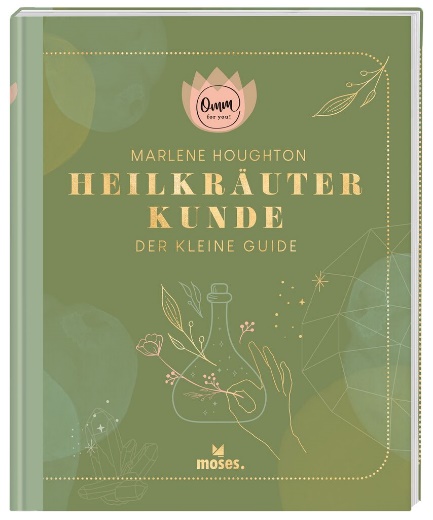 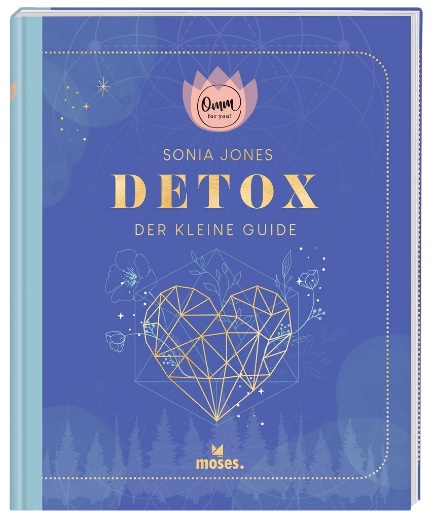 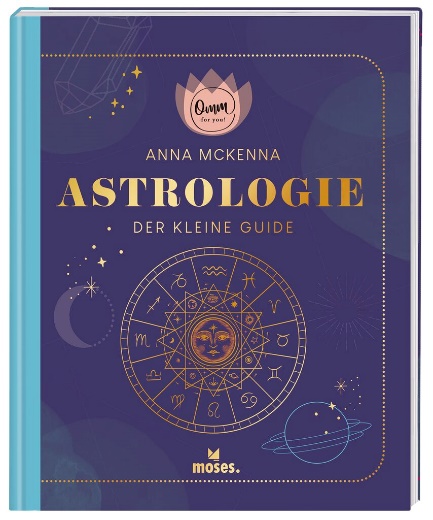 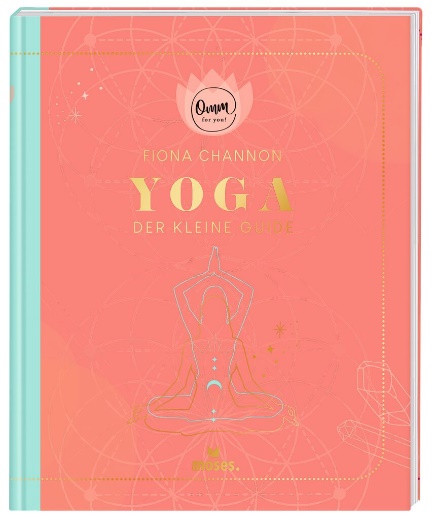 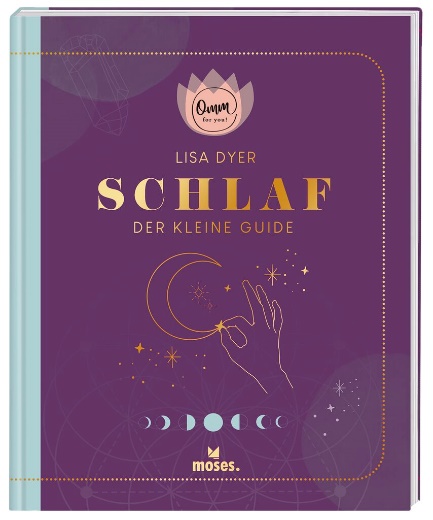 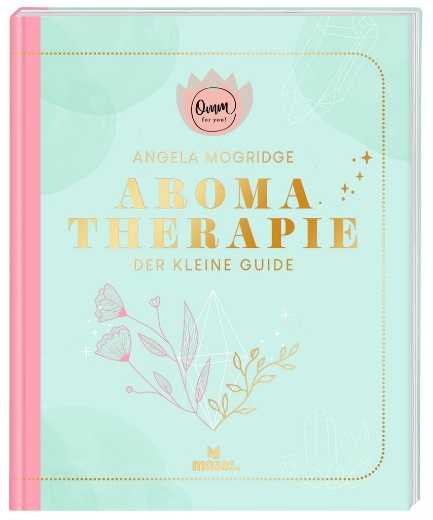 